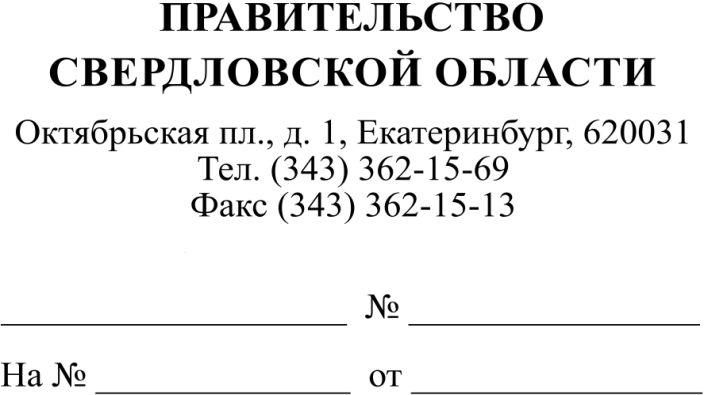 Министру труда и социальной защиты Российской ФедерацииА.О. КотяковуО представлении проекта региональной программыУважаемый Антон Олегович!В целях участия Свердловской области в 2021 году на условиях софинансирования в реализации мероприятий государственной программы Российской Федерации «Доступная среда», утвержденной постановлением Правительства Российской Федерации от 29.03.2019 № 363, направляем проект подпрограммы 2 «Формирование и совершенствование системы комплексной реабилитации и абилитации инвалидов, в том числе детей-инвалидов, 
в Свердловской области» комплексной программы Свердловской области «Доступная среда» с финансово-экономическим обоснованием, проектом плана реализации мероприятий и информацией о финансовом обеспечении мероприятий проекта подпрограммы.Приложение: 1. Проект подпрограммы 2 «Формирование и совершенствование системы комплексной реабилитации и абилитации инвалидов, 
в том числе детей-инвалидов, в Свердловской области» комплексной программы Свердловской области «Доступная среда» на 134 л. 
в 1 экз.2. Финансово-экономическое обоснование к проекту подпрограммы 2 «Формирование и совершенствование системы комплексной реабилитации и абилитации инвалидов, в том числе детей-инвалидов, в Свердловской области» комплексной программы Свердловской области «Доступная среда» на 4 л. в 1 экз.3. План реализации мероприятий проекта подпрограммы 2 «Формирование и совершенствование системы комплексной реабилитации и абилитации инвалидов, в том числе
детей-инвалидов, в Свердловской области комплексной программы Свердловской области «Доступная среда» на 2021 год на 13 л. в 1 экз.4. Информация о финансовом обеспечении мероприятий проекта подпрограммы 2 «Формирование и совершенствование системы комплексной реабилитации и абилитации инвалидов, 
в том числе детей-инвалидов, в Свердловской области» комплексной программы Свердловской области «Доступная среда» на 8 л. в 1 экз.5. Информация о значениях целевых показателей проекта 
подпрограммы 2 «Формирование и совершенствование системы комплексной реабилитации и абилитации инвалидов, в том числе детей-инвалидов, в Свердловской области» комплексной программы Свердловской области «Доступная среда» на 2 л. в 1 экз.%REG_DATE%%REG_DATE%%REG_NUM%